Особенности                                                                                                                     индивидуального подхода к детям с нарушением зрения                                                              при проведении физкультурных занятий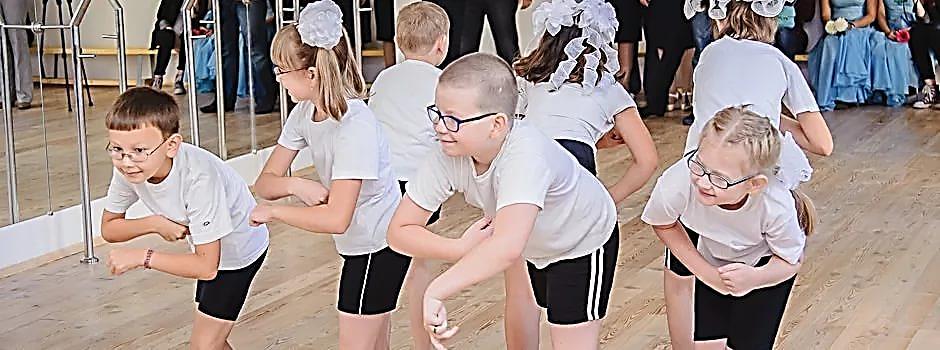     Двигательная подготовленность детей 3-7 лет с нарушением зрения определяется уровнем овладения ходьбой, бегом, прыжками, метанием, лазанием, равновесием, ориентировкой в пространстве. Дети с нарушением зрения отстают в развитии движений, у них снижена двигательная активность, нарушена прямолинейность при ходьбе, бег не сформирован, затруднены прыжки. Это обусловлено недостаточным зрительным контролем, низкой остротой зрения, характером нарушения зрения.  Физкультурные занятия дети с нарушением зрения посещают в очках, на занятиях осуществляется индивидуальный подход: уменьшаются нагрузки, сокращается количество повторений упражнений, снижается темп выполнения.         При проведении подвижных игр для детей с нарушением зрения существует ряд противопоказаний:нельзя ставить детей к солнцу или окнам, т.к. яркий свет слепит детейдети заранее предупреждаются о начале игрыигра начинается по условному сигналув процессе игры делаются остановки для снятия переутомленияне допускается встречный бег, резкие остановки во время бега; не разрешается  держаться друг за друга во время движенияПротивопоказания к занятиямПри глазных заболеваниях: глаукома, высокая осложнённая близорукость, афакия, заболевания сетчатки противопоказаны:движения, связанные с резкими и длительными наклонами головы вниздвижения, связанные с сотрясением теладвижения, связанные с резкими прыжкамиДетям, оперированным по поводу сходящегося или расходящегося косоглазия противопоказаны:упражнения с внезапными и значительными усилиями: сопротивления, прыжкиупражнения на попадание мяча в цель,детям рекомендуется чаще устраивать зрительный отдых.     Занятия физкультурой  при миопиислабой степениИсключить те, при которых возможны удары по голове, резкие сотрясения тела, большое и продолжительное напряжение (прыжки в длину, высоту, в воду, с трамплина, на лыжах).Полезно: утренняя гимнастика в течение 10-15 минут, включающая 10-16 общеразвивающих, коррегирующих, дыхательных и специальных упражнений.                Выполнять в среднем темпе, без большого напряжения и задержки дыхания.                                     Желательно под ритмичную музыку.                                                                                                                                                      Ежедневно выполнять специальные упражнения, направленные на укрепление   глазодвигательных мышц и тренировку аккомодации ( «Метка на стекле»).                                                средней степениПеречень упражнений несколько суженИсключить: упражнения с резкими движениями головой (наклоны выполнять в положении сидя на полу).высокой степениНе рекомендуются занятия спортом. Можно участвовать в турпоходах без переноски тяжестей, плавать по 50-, ходить на лыжах на дистанции до .Не желательно: прыжки и соскоки, опорные прыжки через снаряды, кувырки и стойка на голове, упражнения на стенке, прыжки с подкидного мостика, а также продолжительная стрельба (требует длительного напряжения зрения).Полезно: ходьба в среднем темпе продолжительностью 30 минут, медленный бег (трусцой) не до утомления, медленная езда на велосипеде, туризм без переноски тяжёлого рюкзака, плавание, лыжные прогулки, общеразвивающие, коррегирующие и дыхательные упражнения, выполняемые плавно, без резких движений.Утренняя гимнастика продолжительностью 8-10 минут с включением в комплекс  специальных упражнений для тренировки наружных и внутренних мышц глаз. Желательно под музыку.Людям с близорукостью выше 8 диоптрий показана только лечебная физкультура в медленном темпе с небольшой нагрузкой. Ходьба в среднем темпе.Помощь детям при различных нарушениях зренияпри проведении физкультурных занятийСлабовидение (близорукость, дальнозоркость,  амблиопия) Использование на занятиях облегчённых и мягких предметов Нарушение бинокулярного восприятия(косоглазие)Рассматривание предметов, словесное описание предметов и действий.Сужение границ поля зрения(глаукома, катаракта)Предварительная отработка направления движения.СветобоязньЗанятия в теневой части зала, спортивной площадки, спиной к источнику света.Нистагм(колебательные движения глазных яблок, самостоятельное или сопутствующее заболевание глаз)Проведение зрительных гимнастик, рассматривание предметов и словесное описание предметов и действий.Классификация упражнений и игрдля коррекции нарушений зрительной функцииу детей с косоглазием и амблиопиейI.Упражнения и игры, заменяющие аппаратное лечение, используемые                     в процессе физического воспитания     Цель: непрерывное слежение глазами за движениями предметов.                              Слежение за мигающими лампочками на световом линейном табло (справа-налево;  слева-направо;  снизу-вверх;  сверху-вниз).Забрасывание мяча в кольцо.Метание мяча в цель (используются индивидуальные  ручные кольцебросы).Настольный баскетбол.Настольный теннис.«Следи за маятником».«Подбрось кольцо и поймай».                                                                                                                                                                                                                                                                                                                                                                                                                                                                                                                                                                                                                                               II. Упражнения и игры, используемые при сходящемся косоглазии                         Цель: расслабление конвергенции, развитие направления взгляда ребёнка вдаль и   вверх.                                                                                                                            1.«Зажги фонарик».   2.«Подбрось вверх воздушный шар». 3.«Найди шар» (большой, маленький).                                                                                                                                                                                                                                                                                                                                                                                                                               4.«Подбрось мяч, поймай».                                                                                                                                        5.«Кто дальше бросит предмет?»                                                                                                                                    6.«Чей мяч катится в кольцо?»                                                                                                                                   7.«Достань предмет».III. Упражнения и игры используемые при расходящемся косоглазии     Цель: усиление аккомодации, развитие направления взгляда вблизь и вниз.    1.«Построй пирамиду».                                                                                                                                            2.«Мяч об пол».                                                                                                                                                         3.«Составь рисунок из  мозаики».                                                                                                                           4.«Лоток с шарами».                                                                                                                                                  5.« Настольный бильярд».                                                                                                                                 6. Игры «Ближе – дальше».                                                                                                                                          7. Настольный баскетбол.                                                                                                                                              8. Прокатывание мяча друг другу.                                                                                                                          9.«Перенести предмет».IV. Упражнения и игры  для развития стереоскопического и глубинного зрения                                                                                                         Цель: закрепление бинокулярного зрения, выработка стереоскопического видения.1.«Попади в ворота».2.«Сбей кеглю».3.«Набрось кольцо».4. «Надень шарики на стержень».5.Игра «Кольцеброс»  (напольный, настольный).6.Городки.7.Баскетбол.  8.Волейбол.                                                                                                                               V.Упражнения и игры, повышающие рефлекс фиксации и остроту зренияЦель: способствование повышению остроты зрения, фиксации, цветоразличению. 1.Игры с настенной мозаикой. 2.«Найди фигуру» (классификация геометрических фигур по форме, цвету, размеру). 3.«Найди опорные точки. 4.«Пройди по лабиринту». 5.«Выполни движения по схеме - рисунку». 6.Выполни задание на микроплоскости – перенеси в большое пространство.                                                                                          